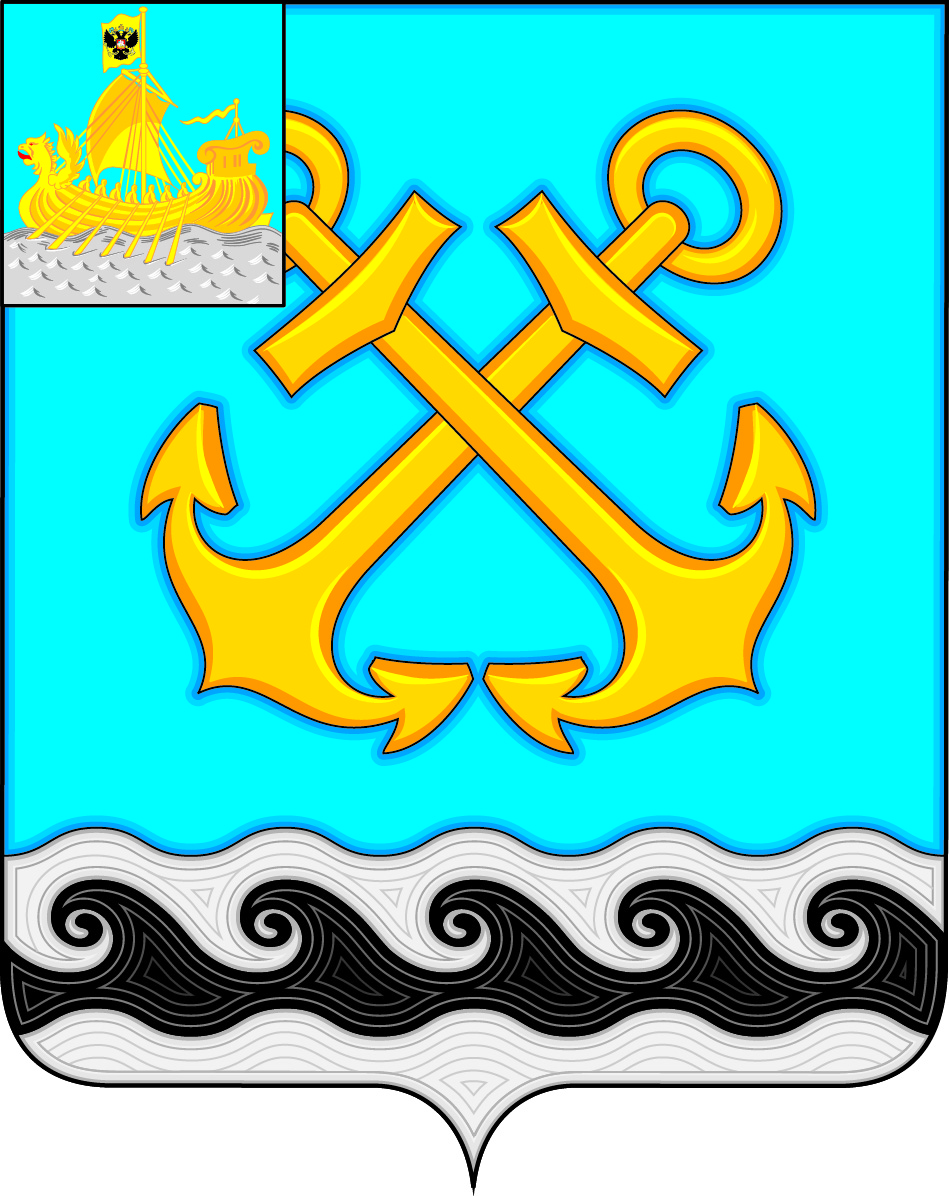 ЧЕРНОПЕНСКИЙ  ВЕСТНИКИнформационный бюллетень Учредитель: Совет депутатов Чернопенского сельского поселения Костромского муниципального районаКостромской областиИнформационный бюллетеньвыходит с 30 ноября 2006 года           № 16    четверг 08 сентября 2016 года Сегодня в номере:О внесении изменений и дополнений в Решение Совета депутатов МО Чернопенское сельское поселение от 18.12.2015 г. № 77 ( в ред.  решения Совета депутатов  №1 от 28.01.2016 г.,  № 7 от 25.02.2016 г., № 11 от 31.03.2016 г., № 19 от 28.04.2016 г.,  № 26 от 26.05.2016 г.,  № 31 от 30.06.2016 г.,  № 37  от 28.07.2016 г.) (Решение Совета депутатов от 25 августа 2016 г. № 39)Об утверждении реестра действующих садоводческих товариществ на территории  Чернопенского сельского поселения Костромского муниципального района Костромской области. (Постановление администрации от 31 августа 2016 года № 146)******КОСТРОМСКАЯ ОБЛАСТЬКОСТРОМСКОЙ МУНИЦИПАЛЬНЫЙ РАЙОНСОВЕТ ДЕПУТАТОВЧЕРНОПЕНСКОГО СЕЛЬСКОГО ПОСЕЛЕНИЯвторого созыва РЕШЕНИЕ 25 августа 2016 года 	№ 39					п. СухоноговоЗаслушав информацию  экономиста  с  об изменении доходной и расходной части бюджета  Чернопенского сельского поселения на 2016 год, Совет депутатов решил:  1. Внести следующие изменения и дополнения в решение Совета депутатов  № 77 от 18 декабря 2015  года  «О бюджете Чернопенского сельского поселения Костромского муниципального района на 2016 год»  (в ред.  решения Совета депутатов  №1 от 28.01.2016 г.,  № 7 от 25.02.2016 г., № 11 от 31.03.2016 г., № 19 от 28.04.2016 г.,  № 26 от 26.05.2016 г.,  № 31 от 30.06.2016 г.,  № 37  от 28.07.2016 г.)1.1.  Увеличить       доходную часть    бюджета  на   141 967  рублей,  в том числе за счет   увеличения  собственных средств на 17  000  рублей, за счет увеличения       безвозмездных  поступлений   на  124 967  рублей.1.2.   Увеличить     расходную часть бюджета  поселения  на    299 444   рубля .1.3 .Пункт 1 решения  изложить в следующей редакции:  Утвердить бюджет Чернопенского сельского поселения на 2016 год,  с учетом внесенных изменений по доходам  в размере  13 605 970   рубля,  по расходам в размере  14 530  022   рублей, с дефицитом бюджета   924 052      рублей.1.4. Приложение №1 « Источники финансирования  дефицита бюджета Чернопенского сельского поселения»,  Приложение  № 5 «Объем поступлений доходов в бюджет Чернопенского сельского поселения на 2016 г.», Приложение № 6 Ведомственная структура , распределение бюджетных ассигнований по разделам, подразделам, целевым статьям и видам расходов классификации расходов бюджетов Российской Федерации бюджета Чернопенского  сельского поселения на 2016 год изложить в новой редакции.1.5.  Пункт 22,23  изложить  в следующей редакции:  «22.Установить верхний предел муниципального долга Чернопенского  сельского  поселения Костромского муниципального района по состоянию на 1 января 2017 года в сумме  742    тыс. рублей.»«23.Установить предельный объем муниципального долга Чернопенского сельского  поселения  Костромского муниципального района на 2016 год в 4618  тыс. рублей.»1.6. Дополнить пунктом 24  следующего  содержания.«24.Утвердить программу муниципальных внутренних заимствований  Чернопенского сельского поселения  на 2016 год согласно приложению  7 к настоящему решению»   2. Настоящее решение вступает в силу с момента подписания и подлежит  опубликованию  в информационном бюллетене «Чернопенский вестник».Глава Чернопенского сельского поселенияКостромского муниципального районаКостромской области							        В.Ф. Новиков    Приложение №1к решению Совета депутатовЧернопенского сельского № 77от 18.12.2016 г.Источники финансирования дефицитабюджета Чернопенского  сельского поселения на 2016 годАДМИНИСТРАЦИЯ ЧЕРНОПЕНСКОГО СЕЛЬСКОГО ПОСЕЛЕНИЯКОСТРОМСКОГО МУНИЦИПАЛЬНОГО РАЙОНАКОСТРОМСКОЙ ОБЛАСТИП О С Т А Н О В Л Е Н И Е31 августа 2016  года  № 146                                      п. СухоноговоОб утверждении реестра действующихсадоводческих товариществ на территории Чернопенского сельского поселенияКостромского муниципального района Костромской области       В соответствии с п. 21 ст. 14 федерального закона от 06.10.2003 № 131-ФЗ «Об общих принципах организации местного самоупраления в Российской Федерации», руководствуясь Уставом муниципального образования Чернопенское сельское поселения Костромского муниципального района Костромской области, п 8, 9 ст. 3 Положения об администрации Чернопенского сельского поселения, утвержденного решением Совета депутатов от 25.08.2011 года № 43,      администрация ПОСТАНОВЛЯЕТ:    1. Утвердить реестр действующих садоводческих товариществ на территории Чернопенского сельского поселения Костромского муниципального района Костромской области (Приложение 1).     2. Настоящее постановление вступает в силу с момента его подписания и подлежит опубликованию в информационном бюллетене «Чернопенский вестник».Глава  Чернопенского сельского поселения                                                                     В.Ф. Новиков                      Приложение 1к постановлению администрации Чернопенского сельского поселения Костромского муниципального района Костромской области от 31.08.2016 № 146 Информационный бюллетень учрежден Советом депутатов Чернопенского сельского поселения.Выходит по мере необходимости, но не реже 1 раза в месяц, тираж 7 экз.Адрес издательства: п.Сухоногово, пл.Советская, 3Контактный телефон: 664-963Ответственный за выпуск: Савина Г.В.О внесении изменений и дополнений в Решение Совета депутатов МО Чернопенское сельское поселение от 18.12.2015 г. № 77 ( в ред.  решения Совета депутатов  №1 от 28.01.2016 г.,  № 7 от 25.02.2016 г., № 11 от 31.03.2016 г., № 19 от 28.04.2016 г.,  № 26 от 26.05.2016 г.,  № 31 от 30.06.2016 г.,  № 37  от 28.07.2016 г.)КодНаименованиеСумма000 01 00 00 00 00 0000 000Источники внутреннего финансирования бюджета924 052000 01 02 00 00 00 0000 000Кредиты  кредитных организаций в валюте Российской Федерации742 500000 01 02 00 00 00 0000 700Получение  кредитов от кредитных организаций в валюте  Российской Федерации 742 500000 01 02 00 00 10 0000 710Получение  кредитов от кредитных организаций  бюджетами  сельских поселений в валюте  Российской Федерации 742 500000 01 05 00 00 00 0000 000Изменение остатков средств на счетах по учету средств бюджета181 552000 01 05 00 00 00 0000 500Увеличение остатков средств бюджетов-14 348 470  000 01 05 02 00 00 0000 500Увеличение прочих остатков средств бюджетов-14 348 470  000 01 05 02 01 00 0000 510Увеличение прочих остатков денежных средств бюджетов-14 348 470  000 01 05 02 01 10 0000 510Увеличение прочих остатков денежных средств бюджетов  сельских поселений-14 348 470  000 01 05 00 00 00 0000 600Уменьшение остатков средств бюджетов14 530 022   000 01 05 02 00 00 0000 600Уменьшение прочих остатков средств бюджетов14 530 022   000 01 05 02 01 00 0000 610Уменьшение прочих остатков денежных средств бюджетов14 530 022   000 01 05 02 01 10 0000 610Уменьшение прочих остатков денежных средств бюджетов  сельских поселений14 530 022   ИТОГО924052  Приложение № 5 к решению Совета депутатов  Чернопенского сельского поселения Костромского муниципального района   № 77 от 18.12.2015г.Приложение № 5 к решению Совета депутатов  Чернопенского сельского поселения Костромского муниципального района   № 77 от 18.12.2015г.Объем поступлений доходов в бюджет Чернопенского  сельского поселения на 2016 годОбъем поступлений доходов в бюджет Чернопенского  сельского поселения на 2016 годОбъем поступлений доходов в бюджет Чернопенского  сельского поселения на 2016 годОбъем поступлений доходов в бюджет Чернопенского  сельского поселения на 2016 годОбъем поступлений доходов в бюджет Чернопенского  сельского поселения на 2016 годОбъем поступлений доходов в бюджет Чернопенского  сельского поселения на 2016 годКод бюджетной классификацииКод бюджетной классификацииНаименование кодов классификации доходов бюджетовНа 25.08.2016г  рублейОтклонение.Отклонение.НАЛОГОВЫЕ  ДОХОДЫ8 745 1101010200001000011010102000010000110Налог  на доходы физических лиц1 997 3731010201001000011010102010010000110Налог на доходы физических лиц с доходов, источником которых является налоговый агент, за исключением доходов, в отношении которых исчисление и уплата налога осуществляются в соответствии со статьями 227, 2271 и 228 Налогового кодекса Российской Федерации1 767 000,001010202001000011010102020010000110Налог на доходы физических лиц с доходов, полученных от осуществления деятельности физическими лицами, зарегистрированными в качестве индивидуальных предпринимателей, нотариусов, занимающихся частной практикой, адвокатов, учредивших адвокатские кабинеты и других лиц, занимающихся частной практикой в соответствии со статьей 227 Налогового кодекса Российской Федерации26 000,001010203001000011010102030010000110Налог  на доходы физических лиц с доходов,полученных физическими лицами  в соответствии  со статьей 228 НК РФ204 000,001010204001000011010102040010000110Налог на доходы физических лиц в виде фиксированных авансовых платежей с доходов, полученных физическими лицами, являющимися иностранными гражданами, осуществляющими трудовую деятельность по найму у физических лиц на основании патента в соответствии со статьей 227.1 Налогового кодекса Российской Федерации (сумма платежа (перерасчеты, недоимка и задолженность по соответствующему платежу, в том числе по отмененному)373,001030000000000000010300000000000000Налоги на товары (работы, услуги), реализуемые на территории Российской Федерации510 7371030223001000011010302230010000110Доходы от уплаты акцизов на дизельное топливо, подлежащие распределению между бюджетами субъектов Российской Федерации и местными бюджетами с учетом установленных дифференцированных нормативов отчислений в местные бюджеты.181 223,001030224001000011010302240010000110Доходы от уплаты акцизов на моторные масла для дизельных и (или) карбюраторных (инжекторных) двигателей, подлежащие распределению между бюджетами субъектов Российской Федерации и местными бюджетами с учетом установленных дифференцированных нормативов отчислений в местные бюджеты2 753,001030225001000011010302250010000110Доходы от уплаты акцизов на автомобильный бензин, подлежащие распределению между бюджетами субъектов Российской Федерации и местными бюджетами с учетом установленных дифференцированных нормативов отчислений в местные бюджеты395 538,001030226001000011010302260010000110Доходы от уплаты акцизов на прямогонный бензин, подлежащие распределению между бюджетами субъектов Российской Федерации и местными бюджетами с учетом установленных дифференцированных нормативов отчислений в местные бюджеты-68 777,001050000000000000010500000000000000Налог    на совокупный доход791 0001050101001000011010501010010000110Налог,взимаемый с налогоплательщиков,выбравших в качестве объекта налогообложения  доходы.116 000,001050102001000011010501020010000110Налог, взимаемый с налогоплательщиков, выбравших в качестве объекта налогообложения  доходы, уменьшенные на величину расходов410 000,001050105001000011010501050010000110Минимальный налог, зачисляемый в бюджеты субъектов РФ153 000,001050301001000011010503010010000110Единый сельскохозяйственный налог112 000,001060000000000000010600000000000000Налоги на  имущество5 440 0001060103010000011010601030100000110Налог на имущество физических лиц, взимаемый по ставкам, применяемым к объектам налогообложения, расположенным в границах сельских  поселений246 000,00106060331 0000110106060331 0000110Земельный налог с организаций, обладающих земельным участком, расположенным в границах сельских поселений2 676 000,00 10606043100000110 10606043100000110Земельный налог с физических лиц, обладающих земельным участком, расположенным в границах сельских поселений2 518 000,001080000000000000010800000000000000Государственная пошлина6 0001080402001000011010804020010000110Государственная пошлина за совершение нотариальных действий должностными лицами органов местного самоуправления, уполномоченными в соответствии с законодательными актами Российской Федерации на совершение нотариальных действий (сумма платежа (перерасчеты, недоимка и задолженность по соответствующему платежу, в том числе по отмененному))6 000,00НЕНАЛОГОВЫЕ   ДОХОДЫ508 6431090000000000000010900000000000000ЗАДОЛЖЕННОСТЬ И ПЕРЕРАСЧЕТЫ ПО ОТМЕНЕННЫМ НАЛОГАМ СБОРАМ И ИНЫМ ОБЯЗАТЕЛЬНЫМ ПЛАТЕЖАМ01090405310000011010904053100000110Земельный налог (по обязательствам, возникшим до 1 января 2006 года), мобилизуемый на территориях сельских поселений0,001110000000000000011100000000000000ДОХОДЫ ОТ ИСПОЛЬЗОВАНИЯ ИМУЩЕСТВА, НАХОДЯЩЕГОСЯ В  ГОСУДАРСТВЕННОЙ И  МУНИЦИПАЛЬНОЙ СОБСТВЕННОСТИ309 6431110507510000012011105075100000120Доходы от сдачи в аренду имущества, составляющего казну сельских поселений (за исключением земельных участков)49 643,001110904510000012011109045100000120Прочие поступления от использования имущества, находящегося в собственности сельских поселений (за исключением имущества муниципальных бюджетных и автономных учреждений, а также имущества муниципальных унитарных предприятий, в том числе казенных)260 000,001130199510000013011301995100000130Прочие доходы от оказания платных услуг (работ) получателями средств бюджетов сельских поселений170 000,001130206510000013011302065100000130Доходы , поступающие в порядке возмещения расходов, понесенных в связи с  эксплуатацией  имущества поселений.25 000,001165104002000014011651040020000140Денежные взыскания (штрафы), установленные законами субъектов Российской Федерации за несоблюдение муниципальных правовых актов, зачисляемые в бюджеты поселений4 000,00Итого собственных доходов:9 253 7532020000000000000020200000000000000БЕЗВОЗМЕЗДНЫЕ ПОСТУПЛЕНИЯ ОТ ДРУГИХ БЮДЖЕТОВ БЮДЖЕТНОЙ СИСТЕМЫ РФ4 297 2172020100110000015120201001100000151Дотации на выравнивание бюджетной обеспеченности (средства областного фонда финансовой поддержки)498 000,002020299910000015120202999100000151Прочие субсидии бюджетам поселений272 100,002020301510000015120203015100000151Субвенции бюджетам сельских поселений на осуществление первичного воинского учета на территориях, где отсутствуют военные комиссариаты197 300,02020300310000015120203003100000151Субвенции бюджетам сельских поселений на государственную регистрацию актов гражданского состояния14 500,002020399910000015120203999100000151Прочие субвенции бюджетам   сельских  поселений5 100,002020401410000015120204014100000151Межбюджетные трансферты, передаваемые бюджетам сельских поселений из бюджетов муниципальных районов на осуществление части полномочий по решению вопросов местного значения в соответствии с заключенными соглашениями2 355 850,00Межбюджетные трансферты, передаваемые бюджетам сельских  поселений из бюджетов муниципальных районов на осуществление части полномочий по решению вопросов местного значения в соответствии с заключенными соглашениями( для  оплаты  услуг  по разработке проектно-сметной документации   для  проведения  капитального ремонта  гидротехнических сооружений  )2 000 000,00Межбюджетные трансферты, передаваемые бюджетам  сельских  поселений  на строительство (реконструкцию), ремонт и содержание автомобильных дорог общего пользования122 400,00Межбюджетные трансферты, передаваемые бюджетам поселений  на мероприятия по софинансированию  проектов развития  территорий  сельских поселений ,основанных на местных инициативах233 450,002020499910000015120204999100000151Прочие межбюджетные трансферты, передаваемые бюджетам поселений954 367,002070000000000000020700000000000000ПРОЧИЕ БЕЗВОЗМЕЗДНЫЕ ПОСТУПЛЕНИЯ55 0002070502010000018020705020100000180Поступления от денежных пожертвований, предоставляемых физическими лицами получателям средств бюджетов сельских поселений55 000,002190500010000015121905000100000151Возврат  остатков  субсидий, субвенций  и иных  межбюджетных трансфертов ,имеющих целевое назначение, прошлых лет из бюджетов сельских поселений0,00Итого безвозмездных поступлений4 352 217Всего доходов13 605 970Приложение № 6 к решению Совета депутатов  Чернопенского сельского поселения Костромского муниципального района  от № 77 от 18.12.2015 г.Приложение № 6 к решению Совета депутатов  Чернопенского сельского поселения Костромского муниципального района  от № 77 от 18.12.2015 г.Приложение № 6 к решению Совета депутатов  Чернопенского сельского поселения Костромского муниципального района  от № 77 от 18.12.2015 г.Приложение № 6 к решению Совета депутатов  Чернопенского сельского поселения Костромского муниципального района  от № 77 от 18.12.2015 г.Приложение № 6 к решению Совета депутатов  Чернопенского сельского поселения Костромского муниципального района  от № 77 от 18.12.2015 г.Приложение № 6 к решению Совета депутатов  Чернопенского сельского поселения Костромского муниципального района  от № 77 от 18.12.2015 г.Ведомственная структура , распределение бюджетных ассигнований по разделам, подразделам, целевым статьям и видам расходов классификации расходов бюджетов Российской Федерации бюджета Чернопенского  сельского поселения на 2016 годВедомственная структура , распределение бюджетных ассигнований по разделам, подразделам, целевым статьям и видам расходов классификации расходов бюджетов Российской Федерации бюджета Чернопенского  сельского поселения на 2016 годВедомственная структура , распределение бюджетных ассигнований по разделам, подразделам, целевым статьям и видам расходов классификации расходов бюджетов Российской Федерации бюджета Чернопенского  сельского поселения на 2016 годВедомственная структура , распределение бюджетных ассигнований по разделам, подразделам, целевым статьям и видам расходов классификации расходов бюджетов Российской Федерации бюджета Чернопенского  сельского поселения на 2016 годВедомственная структура , распределение бюджетных ассигнований по разделам, подразделам, целевым статьям и видам расходов классификации расходов бюджетов Российской Федерации бюджета Чернопенского  сельского поселения на 2016 годВедомственная структура , распределение бюджетных ассигнований по разделам, подразделам, целевым статьям и видам расходов классификации расходов бюджетов Российской Федерации бюджета Чернопенского  сельского поселения на 2016 годВедомственная структура , распределение бюджетных ассигнований по разделам, подразделам, целевым статьям и видам расходов классификации расходов бюджетов Российской Федерации бюджета Чернопенского  сельского поселения на 2016 годВедомственная структура , распределение бюджетных ассигнований по разделам, подразделам, целевым статьям и видам расходов классификации расходов бюджетов Российской Федерации бюджета Чернопенского  сельского поселения на 2016 годВедомственная структура , распределение бюджетных ассигнований по разделам, подразделам, целевым статьям и видам расходов классификации расходов бюджетов Российской Федерации бюджета Чернопенского  сельского поселения на 2016 годВедомственная структура , распределение бюджетных ассигнований по разделам, подразделам, целевым статьям и видам расходов классификации расходов бюджетов Российской Федерации бюджета Чернопенского  сельского поселения на 2016 годВедомственная структура , распределение бюджетных ассигнований по разделам, подразделам, целевым статьям и видам расходов классификации расходов бюджетов Российской Федерации бюджета Чернопенского  сельского поселения на 2016 годВедомственная структура , распределение бюджетных ассигнований по разделам, подразделам, целевым статьям и видам расходов классификации расходов бюджетов Российской Федерации бюджета Чернопенского  сельского поселения на 2016 годВедомственная структура , распределение бюджетных ассигнований по разделам, подразделам, целевым статьям и видам расходов классификации расходов бюджетов Российской Федерации бюджета Чернопенского  сельского поселения на 2016 годНаименованиеКод администратораКод администратораРаздел, подразделРаздел, подразделЦелевая статьяЦелевая статьяЦелевая статьяВид расходовВид расходов Сумма, руб. 25.08.2016г Сумма, руб. 25.08.2016г Сумма, руб. 25.08.2016гАдминистрация Чернопенского  сельского поселения999999Общегосударственные вопросы010001005 733 447,005 733 447,005 733 447,00Функционирование высшего должностного лица субъекта Российской Федерации и муниципального образования01020102515 050,00515 050,00515 050,00Расходы на выплаты по оплате труда работников органов местного самоуправления002000011000200001100020000110515 050,00515 050,00515 050,00Расходы на выплаты персоналу в целях обеспечения функций государственными (муниципальными) органами, казенными учреждениями, органами управления внебюджетными фондами.100100515 050,00515 050,00515 050,00Функционирование Правительства Российской Федерации, высших исполнительных органов государственной власти субъектов Российской Федерации, местных администраций010401042 196 378,002 196 378,002 196 378,00Расходы на выплаты по оплате труда работников органов местного самоуправления0020000110002000011000200001101 822 750,001 822 750,001 822 750,00Расходы на выплаты персоналу в целях обеспечения функций государственными (муниципальными) органами, казенными учреждениями, органами управления внебюджетными фондами.1001001 822 750,001 822 750,001 822 750,00Расходы на обеспечение  функций органов   местного самоуправления 002000019000200001900020000190368 528,00368 528,00368 528,00Закупка товаров, работ и услуг для государственных (муниципальных) нужд200200357 950,00357 950,00357 950,00Иные бюджетные ассигнования80080010 578,0010 578,0010 578,00Выполнение полномочий по составлению протоколов об административных правонарушениях0020072090002007209000200720905 100,005 100,005 100,00Закупка товаров, работ и услуг для государственных (муниципальных) нужд2002005 100,005 100,005 100,00Обеспечение проведения выборов и референдумов0107010775 000,0075 000,0075 000,00Обеспечение проведения выборов02000200200200020020020002002075 000,0075 000,0075 000,00Закупка товаров, работ и услуг для государственных (муниципальных) нужд2002000,000,000,00Иные бюджетные ассигнования80080075 000,0075 000,0075 000,00Резервные фонды0111011110 000,0010 000,0010 000,00Резервные фонды местных администраций07000205000700020500070002050010 000,0010 000,0010 000,00Иные бюджетные ассигнования80080010 000,0010 000,0010 000,00Другие общегосударственные вопросы011301132 937 019,002 937 019,002 937 019,00Государственная регистрация актов гражданского состояния00200593030020059303002005930314 500,0014 500,0014 500,00Закупка товаров, работ и услуг для государственных (муниципальных) нужд20020014 500,0014 500,0014 500,00Содержание и обслуживание казны сельского поселения0900021000090002100009000210001 437 404,001 437 404,001 437 404,00Закупка товаров, работ и услуг для государственных (муниципальных) нужд2002001 437 404,001 437 404,001 437 404,00Выполнение  других обязательств государства0920020300092002030009200203003 204,003 204,003 204,00Закупка товаров, работ и услуг для государственных (муниципальных) нужд2002000,000,000,00Иные бюджетные ассигнования8008003 204,003 204,003 204,00Расходы на обеспечение  деятельности (оказания услуг) подведомственных  учреждений ( МКУ «ЦБ Чернопенского сельского поселения»)0930000590093000059009300005901 411 987,001 411 987,001 411 987,00Расходы на выплаты персоналу в целях обеспечения функйий государственными (муниципальными) органами, казенными учреждениями, органами управления внебюджетными фондами.1001001 167 623,001 167 623,001 167 623,00Закупка товаров, работ и услуг для государственных (муниципальных) нужд200200239 300,00239 300,00239 300,00Иные бюджетные ассигнования8008005 064,005 064,005 064,00Межбюджетные трансферты бюджетам муниципальных районов из бюджетов поселений и межбюджетные трансферты бюджетам поселений из бюджетов муниципальных районов на осуществление части полномочий по решению вопросов местного значения в соответствии с заключенными соглашениями52100Д060052100Д060052100Д060069 924,0069 924,0069 924,00Межбюджетные трансферты  50050069 924,0069 924,0069 924,00Национальная оборона02000200350 738,00350 738,00350 738,00Мобилизационная и вневойсковая подготовка02030203350 738,00350 738,00350 738,00Осуществление первичного воинского учета на территориях, где отсутствуют военные комиссариаты002005118000200511800020051180197 300,00197 300,00197 300,00Расходы на выплаты персоналу в целях обеспечения функйий государственными (муниципальными) органами, казенными учреждениями, органами управления внебюджетными фондами.100100197 300,00197 300,00197 300,00Закупка товаров, работ и услуг для государственных (муниципальных) нужд2002000,000,000,00Расходы на выплаты по оплате труда работников органов местного самоуправления002000011000200001100020000110152 796,00152 796,00152 796,00Расходы на выплаты персоналу в целях обеспечения функций государственными (муниципальными) органами, казенными учреждениями, органами управления внебюджетными фондами.100100152 796,00152 796,00152 796,00Расходы на обеспечение  функций органов   местного самоуправления 002000019000200001900020000190642,00642,00642,00Закупка товаров, работ и услуг для государственных (муниципальных) нужд200200642,00642,00642,00Национальная безопасность и правоохранительная деятельность0300030020 000,0020 000,0020 000,00Защита населения и территории от чрезвычайных ситуаций природного и техногенного характера, гражданская оборона0309030910 000,0010 000,0010 000,00Предупреждение и ликвидация последствий чрезвычайных ситуаций и стихийных бедствий природного и техногенного характера21800201002180020100218002010010 000,0010 000,0010 000,00Закупка товаров, работ и услуг для государственных (муниципальных) нужд20020010 000,0010 000,0010 000,00Обеспечение пожарной безопасности0310031010 000,0010 000,0010 000,00Обеспечение пожарной безопасности20200267002020026700202002670010 000,0010 000,0010 000,00Закупка товаров, работ и услуг для государственных (муниципальных) нужд20020010 000,0010 000,0010 000,00Национальная экономика040004003 189 860,003 189 860,003 189 860,00Водное хозяйство040604062 014 000,002 014 000,002 014 000,00Мероприятия в области  использования ,охраны водных объектов  и гидротехнических сооружений28000201102800020110280002011014 000,0014 000,0014 000,00Закупка товаров, работ и услуг для государственных (муниципальных) нужд20020014 000,0014 000,0014 000,00Муниципальная адресная инвестиционная программа 7960000000796000000079600000002 000 000,002 000 000,002 000 000,00Закупка товаров, работ и услуг для государственных (муниципальных) нужд2002002 000 000,002 000 000,002 000 000,00Дорожное хозяйство (дорожные фонды)04090409998 860,00998 860,00998 860,00Содержание автомобильных дорог и инженерных сооружений на них в границах городских округов и поселений в рамках благоустройства315002030031500203003150020300122 400,00122 400,00122 400,00Закупка товаров, работ и услуг для государственных (муниципальных) нужд200200122 400,00122 400,00122 400,00Муниципальный  дорожный  фонд315002050031500205003150020500681 460,00681 460,00681 460,00Закупка товаров, работ и услуг для государственных (муниципальных) нужд200200681 460,00681 460,00681 460,00Расходы на реализацию муниципальных программ  развития  территорий  сельских поселений  основанных  на местных инициативах за счет средств  местного  бюджета31500S130031500S130031500S1300105 000,00105 000,00105 000,00Закупка товаров, работ и услуг для государственных (муниципальных) нужд200200105 000,00105 000,00105 000,00Расходы на реализацию муниципальных программ  развития  территорий  сельских поселений  основанных  на местных инициативах за счет средств  областного  бюджета31500713003150071300315007130090 000,0090 000,0090 000,00Закупка товаров, работ и услуг для государственных (муниципальных) нужд2002000,000,000,00Другие вопросы в области национальной экономики04120412177 000,00177 000,00177 000,00Мероприятия по землеустройству и землепользованию340002031034000203103400020310177 000,00177 000,00177 000,00Закупка товаров, работ и услуг для государственных (муниципальных) нужд200200177 000,00177 000,00177 000,00Жилищно-коммунальное хозяйство050005002 138 394,002 138 394,002 138 394,00Жилищное хозяйство05010501209 124,00209 124,00209 124,00Мероприятия в области жилищного хозяйства36000204103600020410360002041015 000,0015 000,0015 000,00Закупка товаров, работ и услуг для государственных (муниципальных) нужд20020015 000,0015 000,0015 000,00Иные бюджетные ассигнования8008000,000,000,00Капитальный ремонт муниципального жилого фонда360002042036000204203600020420194 124,00194 124,00194 124,00Закупка товаров, работ и услуг для государственных (муниципальных) нужд200200194 124,00194 124,00194 124,00Коммунальное хозяйство05020502425 700,00425 700,00425 700,00Мероприятия в области  коммунального хозяйства361002051036100205103610020510425 700,00425 700,00425 700,00Закупка товаров, работ и услуг для государственных (муниципальных) нужд200200425 700,00425 700,00425 700,00Иные бюджетные ассигнования8008000,000,000,00Благоустройство050305031 503 570,001 503 570,001 503 570,00Уличное освещение600002021060000202106000020210627 270,00627 270,00627 270,00Закупка товаров, работ и услуг для государственных (муниципальных) нужд200200627 270,00627 270,00627 270,00Расходы на реализацию муниципальных программ  развития  территорий  сельских поселений  основанных  на местных инициативах за счет средств  местного  бюджета60000S130060000S130060000S1300128 450,00128 450,00128 450,00Закупка товаров, работ и услуг для государственных (муниципальных) нужд200200128 450,00128 450,00128 450,00Расходы на реализацию муниципальных программ  развития  территорий  сельских поселений  основанных  на местных инициативах за счет средств  областного  бюджета600007130060000713006000071300110 100,00110 100,00110 100,00Закупка товаров, работ и услуг для государственных (муниципальных) нужд200200110 100,00110 100,00110 100,00Озеленение600002022060000202206000020220225 000,00225 000,00225 000,00Закупка товаров, работ и услуг для государственных (муниципальных) нужд200200225 000,00225 000,00225 000,00Организация и содержание  мест захоронения60000202306000020230600002023034 000,0034 000,0034 000,00Закупка товаров, работ и услуг для государственных (муниципальных) нужд20020034 000,0034 000,0034 000,00Прочие мероприятия по благоустройству600002024060000202406000020240198 750,00198 750,00198 750,00Закупка товаров, работ и услуг для государственных (муниципальных) нужд200200198 750,00198 750,00198 750,00Социальное обеспечение и иные выплаты населению3003000,000,000,00Иные бюджетные ассигнования8008000,000,000,00Расходы на реализацию муниципальных программ  развития  административных центров  сельских поселений  за счет средств  местного  бюджета60000S103060000S103060000S1030108 000,00108 000,00108 000,00Закупка товаров, работ и услуг для государственных (муниципальных) нужд200200108 000,00108 000,00108 000,00Расходы на реализацию муниципальных программ  развития  административных центров  сельских поселений  за счет средств  областного бюджета   60000710306000071030600007103072 000,0072 000,0072 000,00Закупка товаров, работ и услуг для государственных (муниципальных) нужд20020072 000,0072 000,0072 000,00Образование0700070033 531,0033 531,0033 531,00Дошкольное образование0701070129 031,0029 031,0029 031,00Межбюджетные трансферты бюджетам муниципальных районов из бюджетов поселений и межбюджетные трансферты бюджетам поселений из бюджетов муниципальных районов на осуществление части полномочий по решению вопросов местного значения в соответствии с заключенными соглашениями52100Д060052100Д060052100Д060029 031,0029 031,0029 031,00Межбюджетные трансферты  50050029 031,0029 031,0029 031,00Другие вопросы в области образования070907094 500,004 500,004 500,00Проведение  мероприятий для детей  и молодежи.4360020900436002090043600209004 500,004 500,004 500,00Социальное обеспечение и иные выплаты населению3003004 500,004 500,004 500,00Культура, кинематография080008002 540 218,002 540 218,002 540 218,00Культура080108012 540 218,002 540 218,002 540 218,00Расходы на обеспечение деятельности (оказание услуг) подведомственных учреждений4400000590440000059044000005902 468 468,002 468 468,002 468 468,00Расходы на выплаты персоналу в целях обеспечения функйий государственными (муниципальными) органами, казенными учреждениями, органами управления внебюджетными фондами.1001001 763 307,001 763 307,001 763 307,00Закупка товаров, работ и услуг для государствееных (муниципальных) нужд200200196 033,00196 033,00196 033,00Социальное обеспечение и иные выплаты населению3003000,000,000,00Иные бюджетные ассигнования800800509 128,00509 128,00509 128,00Межбюджетные трансферты бюджетам муниципальных районов из бюджетов поселений и межбюджетные трансферты бюджетам поселений из бюджетов муниципальных районов на осуществление части полномочий по решению вопросов местного значения в соответствии с заключенными соглашениями52100Д060052100Д060052100Д060071 750,0071 750,0071 750,00Межбюджетные трансферты  50050071 750,0071 750,0071 750,00Социальная политика10001000128 000,00128 000,00128 000,00Пенсионное обеспечение1001100170 000,0070 000,0070 000,00Доплаты к пенсиям государственных служащих субъектов РФ и муниципальных служащих50500831005050083100505008310070 000,0070 000,0070 000,00Социальное обеспечение и иные выплаты населению30030070 000,0070 000,0070 000,00Социальное обеспечение населения1003100358 000,0058 000,0058 000,00Мероприятия в области социальной политики50500833005050083300505008330058 000,0058 000,0058 000,00Социальное обеспечение и иные выплаты населению30030058 000,0058 000,0058 000,00Физическая культура и спорт11001100395 834,00395 834,00395 834,00Физическая культура11011101395 834,00395 834,00395 834,00Расходы на обеспечение деятельности (оказание услуг) подведомственных учреждений482000059048200005904820000590395 834,00395 834,00395 834,00Расходы на выплаты персоналу в целях обеспечения функций государственными (муниципальными) органами, казенными учреждениями, органами управления внебюджетными фондами.100100193 470,00193 470,00193 470,00Закупка товаров, работ и услуг для государственных (муниципальных) нужд200200202 250,00202 250,00202 250,00Социальное обеспечение и иные выплаты населению3003000,000,000,00Иные бюджетные ассигнования800800114,00114,00114,00 ИТОГО ИТОГО ИТОГО ИТОГО ИТОГО ИТОГО ИТОГО ИТОГО ИТОГО ИТОГО14 530 022,0014 530 022,0014 530 022,00Наименование садоводческого товариществаАдресМесто расположение1. НСТ  КачалкаКостромская область Костромской район НСТ  Качалкад. Качалка2. СТ Качалка - 93Костромская область Костромской район СТ  Качалка - 93в 200 м. на запад от д. Качалово3. ДНТ  Тихий уголокКостромская область Костромской район ДНТ Тихий уголокв 700 м. на юг от сан. Тихий уголок4. СТ ВолгаКостромская область Костромской район СТ Волгав 300 м на север от д. Тихий уголок5. СТ ФатьянкаКостромская область Костромской район СТ Фатьянкав 400 м. на восток от д. Фатьянка6. СТ АвдотьиноКостромская область Костромской район СТ АвдотьиноВолгореченский тракт, поворот к д. Гороженица7. СТ ЛунёвоКостромская область Костромской район СТ Лунёвод. Лунёво8. ДПК КузьминкаКостромская область Костромской район ДПК Кузьминкав 50 м на запад от д. Кузьминка9. СНТ Светлый заливКостромская область Костромской районСНТ Светлый заливд. Асташево10. СТ   СигналКостромская область Костромской районСТ Сигналд. Гороженица  (АТП-3)11. СНТ ДубраваКостромская область Костромской районСНТ Дубравав 200 м на юго-восток от д. Качалово12. НСТ  ЗалесьеКостромская область Костромской районНСТ Залесьепо Волгореченскому тракту, направо между н.п. Ильинское и д. Тимонино